Σύνδεση στην εφαρμογή UnistudentΑνοίγετε τον φυλλομετρητή (Browser)  και στην γραμμή εντολών πληκτρολογείτε την διεύθυνση:https://unistudent.uop.grΣτη σελίδα που ανοίγει δίνετε τα στοιχεία του ιδρυματικού μας λογαριασμού και επιλέγετε Είσοδος.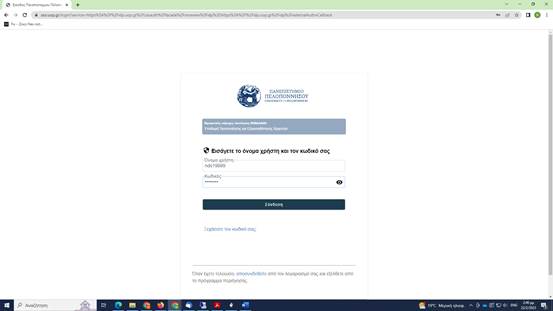 Για να δείτε τις βαθμολογίες σας επιλέγετε το αντίστοιχο μενού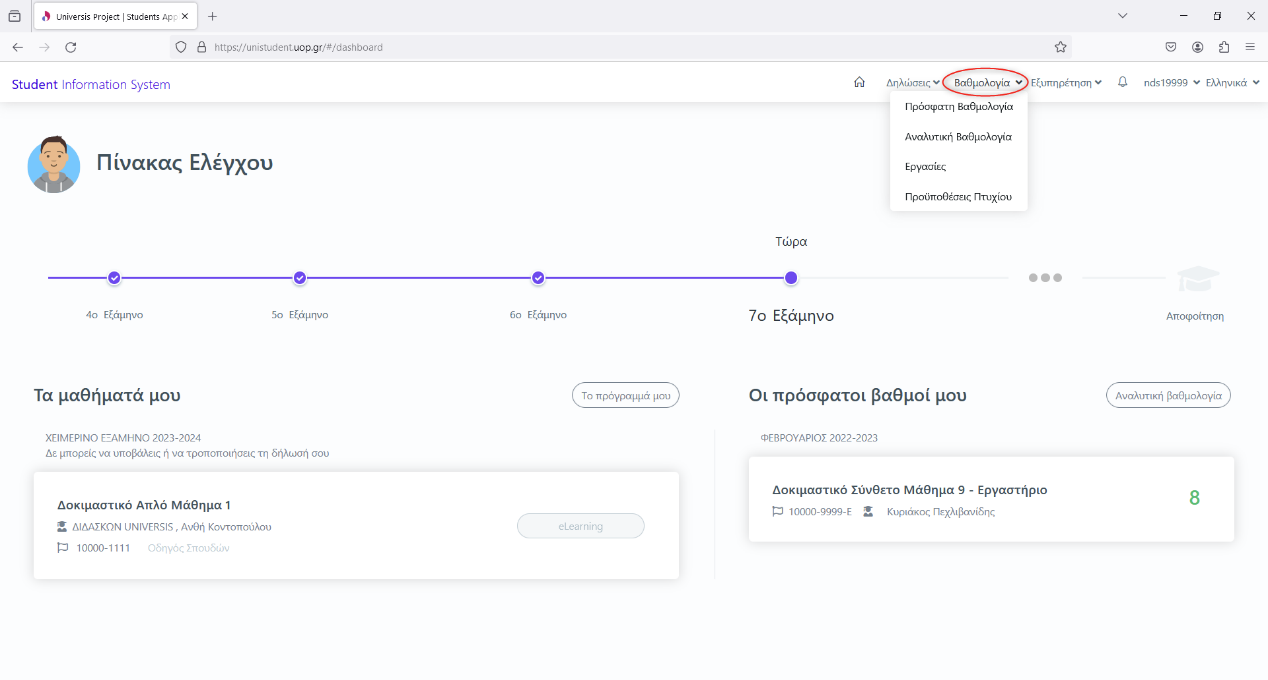 